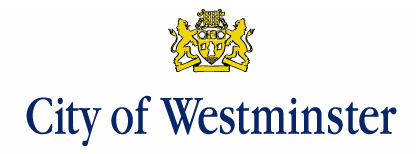 Licensing NewsApplications received and decisions made between Monday 27th March and Sunday 02nd April 2017Licensing Act 2003 - Applications received within public consultation periodOther applications within public consultation periodNoneSex Establishments (Local Government (Miscellaneous Provisions) Act 1982 – Applications received within public consultation periodNoneTemporary Event Notices ReceivedLicensing Act 2003 and Gambling Act 2005 Applications determined this weekLicensing Sub-Committee SchedulesPlease note that the following schedules for Licensing Sub-Committee hearings are subject to change10am Thursday 06 April 2017 –17th Floor, Westminster City Hall, 64 Victoria Street, SW1E 6QPLicensing Sub-CommitteeThere was no Licensing Sub-Committee hearing this week. WardPremisesAddressReference NumberApplication TypeApplication ReasonProposed Change (if applicable - variation only)Last Date For ObjectionSt James'sN/A100 Victoria Street London SW1E 5JL17/02550/LIPNPremises Licence - NewNewN/A05/04/2017St James'sN/AUnit 34B Trocadero 19 Rupert Street London W1D 7PN17/02768/LIPNPremises Licence - NewNewN/A10/04/2017St James'sDean's YardDean's Yard London17/02628/LIPNPremises Licence - NewNewN/A07/04/2017West EndThe George55 Great Portland Street London W1W 7LQ17/02755/LIPNPremises Licence - NewNewN/A24/04/2017St James'sN/A21 Charing Cross Road London WC2H 0ES17/03024/LIPNPremises Licence - NewNewN/A18/04/2017Bryanston and Dorset SquareThe Marylebone Kitchen106 York Street London W1H 4QN17/02615/LIPNPremises Licence - NewNewN/A23/04/2017Bryanston and Dorset SquareN/A132 Seymour Place London W1H 1NS17/03151/LIPNPremises Licence - NewNewN/A21/04/2017Bryanston and Dorset SquareFrancesca215 Baker Street London NW1 6XE17/02766/LIPNPremises Licence - NewNewN/A13/04/2017West EndDuck & Rice90-91 Berwick Street London W1F 0QB17/03126/LIPVPremises Licence - VariationVariationTo amend Conditions 23, 24, 27 and 28 as follows:- 23. There shall be no sales of alcohol for consumption off the premises after 22:00 hours. 24. After 22:00 hours, patrons permitted to temporarily leave and then re-enter the premises, e.g. to smoke, shall not be permitted to take drinks or glass containers with them. 27. All outside tables and chairs shall be gradually rendered unusable by 22:00 each day. 28. All outside areas shall cease to be used after 22:00 hours except by patrons permitted to temporarily leave and then re-enter the premises e.g. to smoke. To remove conditions 25 and 26.20/04/2017St James'sN/AKing Street Covent Garden London17/03369/LIPNPremises Licence - NewNewN/A27/04/2017St James'sShot EspressoBressenden Place London17/02838/LIPNPremises Licence - NewNewN/A12/04/2017West EndFirst Floor, Units 1.12 And 1.13Kingly Court London17/03296/LIPNPremises Licence - NewNewN/A25/04/2017West EndUnit G9Kingly Court London17/03280/LIPNPremises Licence - NewNewN/A25/04/2017WarwickClarendon Public House52 Cambridge Street London SW1V 4QQ17/03218/LIPVPremises Licence - VariationVariationThis is an application to  delete condition 30 of the Premises Licence'  The Premises are also NOT within the West End Stress Area and they trade Westminster's Core Hours.    The premises have long traded as a pub and now trade as a pub/hotel with 10 bedrooms for guests.  In our submission the current Licence has a number of safeguards and already promotes the licensing objectives fully.  The premises are well managed and respected, and have not been the subject of any crime and disorder or nuisance issues.  There are comprehensive CCTV conditions in place. There are a number of noise control measures (closing doors and windows, signage, sound limiters etc.) many of which are historic as the premises do not have any regulated entertainment. There are conditions relating to waste collections, deliveries, public safety and accommodation numbers. There is also a Challenge 21 policy. Many of the conditions relate to a different operation and are not relevant to the current hotel, restaurant and pub.   In our submission the premises are over-conditioned for the current operation.  However of most relevance to the deletion of condition 30 is the fact that there is currently a full service restaurant on the ground floor, substantial food and non-intoxicants throughout the premises (condition 13); and waiter and waitress service available throughout (condition 14).  There is no application to change any of the current regulated activities, the regulated hours, the layout of the premises or the accommodation numbers.25/04/2017Little VeniceReal Ale Ltd4 Formosa Street London W9 1EE17/02715/LIPNPremises Licence - NewNewN/A10/04/2017West EndPremises Is 17 Ganton Street15-21 Ganton Street London W1F 9BN17/03301/LIPNPremises Licence - NewNewN/A25/04/2017West EndN/A29 Shepherd Market London W1J 7PS17/02442/LIPNPremises Licence - NewNewN/A09/04/2017Church StreetThe Bell House91 Bell Street London NW1 6TL17/01902/LIPVPremises Licence - VariationVariationThe present kitchen is at the first floor and there is on-going difficulty to use the kitchen. a. due to being away from service area b. due to its location in the middle of residential rooms c. Fire risk condition d. there is not enough sales from the kitchen to have a full-time staff upstairs e. It is not easy to monitor the kitchen's health and safety by the manager. Therefore we wish to relocate the commercial kitchen currently in use on the first floor to the ground floor next to the bar and make it smaller so that all above issues are addressed.  The kitchen space on the first floor is planned to be used as a residential room (proposed plans attached) and commercial kitchen to be removed from the present location.06/04/2017West EndWhyte And BrownGround Floor Unit G2 Kingly Court London W1B 5PW17/03113/LIPVMPremises Licence - Variation - MinorVariationSo as to alter the layout of the premises in accordance with the enclosed plans, including:  1. Removal of fixed table from external courtyard 2. Removal of fixed tables on ground floor 3. Removal of fixed tables from first floor 4. Addition of dispense bar to first floor  No changes to the permitted hours, activities or conditions are sought or implied.06/04/2017St James'sThe Lyceum TheatreThe Lyceum Theatre 17 - 21 Wellington Street London WC2E 7DN17/03033/LIPVMPremises Licence - Variation - MinorVariationTo amend the plan relating to stalls at the theatre to show slight change in bar shape, removal of Bolly Bar and the addition of a kiosk.05/04/2017West EndGymkhana RestaurantsBasement And Ground Floor 42 Albemarle Street London W1S 4JH17/02892/LIPVPremises Licence - VariationVariationThe variation application seeks to extend  the following licensable activities: the provision of films, live music, recorded music and sale by retail of alcohol Monday to Saturday 10:00 to 02:00 the following day and late night refreshment Monday to Saturday 23:00 to 02:00. Sundays will remain the same.13/04/2017West EndTescoGround Floor 2 - 4 Dean Street London W1D 3RG17/03250/LIPVMPremises Licence - Variation - MinorVariationThe variation seeks to remove all the Christmas Day and Good Friday restrictions as shown in the licensable hours and/or embedded conditions, Remove any conditions related to the LA 1964 and update the mandatory conditions to the most recent form.06/04/2017St James'sTesco MetroGround Floor The Plaza 17 - 25 Regent Street London SW1Y 4LR17/03221/LIPVMPremises Licence - Variation - MinorVariationThe variation seeks to remove all the Christmas Day and Good Friday restrictions as shown in the licensable hours and/or embedded conditions, Remove any conditions related to the LA 1964 and update the mandatory conditions to the most recent form.06/04/2017St James'sTesco Express125 Strand London WC2R 0AP17/03190/LIPVMPremises Licence - Variation - MinorVariationThe variation seeks to remove all the Christmas Day and Good Friday restrictions as shown in the licensable hours and/or embedded conditions, Remove any conditions related to the LA 1964 and update the mandatory conditions to the most recent form.06/04/2017St James'sRoyal Ballet School46-47 Floral Street London WC2E 9DS17/03215/LIPVMPremises Licence - Variation - MinorVariationTo rectify the plans appended to the licence as so to include the 2nd and 3rd floor plans. These floors are not to form part of the licensed area. and; To amend condition 9 to refer to drawing no. 1110-716B where stated and in place of 1110-276AB, in reference to the disabled WC located on the third floor. There is no increase to licensed area and no other changes are sought or implied.10/04/2017Lancaster GateTesco Express (03466)62-64 Queensway London W2 3RL17/03192/LIPVMPremises Licence - Variation - MinorVariationThe variation seeks to remove all the Christmas Day and Good Friday restrictions as shown in the licensable hours and/or embedded conditions, Remove any conditions related to the LA 1964 and update the mandatory conditions to the most recent form.06/04/2017St James'sThe Big EasyLower Ground Floor And Ground Floor 12 Maiden Lane London WC2E 7NA17/03339/LIPVMPremises Licence - Variation - MinorVariationThe removal of licence condition 20 ("All windows and external doors shall be kept closed after 21.00 or at any time regulated entertainment takes place, except for immediate access and egress of persons") and replace it with a condition that no speakers shall be placed in the entrance passage.  Reason: There are no windows to the premises only glazed panels which cannot be opened. There are two external entrance doors to the premises on Maiden Lane which lead via a long corridor (approximately 20 metres) to the public area. These doors are large, heavy, steel doors, which cannot ( for health & safety reasons, as well as practical reasons) be closed after each access and egress and must therefore remain open.12/04/2017Marylebone High StreetTesco Express385-387 Euston Road London NW1 3AU17/03236/LIPVMPremises Licence - Variation - MinorVariationThe variation seeks to remove all the Christmas Day and Good Friday restrictions as shown in the licensable hours and/or embedded conditions, Remove any conditions related to the LA 1964 and update the mandatory conditions to the most recent form.06/04/2017St James'sGolden FlameTemple Pier Victoria Embankment London WC2R 2PN17/03350/LIPVMPremises Licence - Variation - MinorVariationTo add CCTV condition following advice from Westminster Police Licensing:  The premises shall install and maintain a comprehensive CCTV system. All entry and exit points will be covered enabling frontal identification of every person entering in any light condition. The CCTV system shall continually record whilst the premises is open for licensable activities and during all times when customers remain on the premises. All recordings shall be stored for a minimum period of 31 days with date and time stamping. Viewing of recordings shall be made available immediately upon the request of Police or authorised officer throughout the entire 31day period.12/04/2017Marylebone High StreetTesco Express110-112 Baker Street London W1U 6TP17/03231/LIPVMPremises Licence - Variation - MinorVariationThe variation seeks to remove all the Christmas Day and Good Friday restrictions as shown in the licensable hours and/or embedded conditions, Remove any conditions related to the LA 1964 and update the mandatory conditions to the most recent form.07/04/2017West EndPiccadilly TheatrePiccadilly Theatre Denman Street London W1D 7DY17/03154/LIPVMPremises Licence - Variation - MinorVariationTo amend the plans for ground floor and upper bar. On ground floor level to create a VIP Suite which can be divided into two in place of the existing store area and to add a disabled toilet. In the Upper Bar Area shortening the bar.   The variation will not have an adverse effect on the promotion of any of the licensing objectives as the operation of the premises remains unchanged.11/04/2017West EndIran Restaurant27 Shepherd Market London W1J 7PR17/02456/LIPVPremises Licence - VariationVariationExtend the hours for Licensable Activities:   Sale of Alcohol - Monday to Saturday 10:00 to 00:00 extended to  10:00 until 03:00   Sunday 12:00 to 22:30 extended until 12:00 to 03:00.   Late Night Refreshment - Monday to Saturday 23:00 to 00:00 extended to Monday to Sunday 23:00 until 03:00.09/04/2017West EndTesco Express (02757)RCA House 50 - 52 Curzon Street London W1J 7UW17/03227/LIPVMPremises Licence - Variation - MinorVariationThe variation seeks to remove all the Christmas Day and Good Friday restrictions as shown in the licensable hours and/or embedded conditions, Remove any conditions related to the LA 1964 and update the mandatory conditions to the most recent form.06/04/2017Lancaster GateQueen's Ice BowlQueens Ice Club 17 Queensway London W2 4QP17/03341/LIPVMPremises Licence - Variation - MinorVariationTo remove condition 61 only.17/04/2017Church StreetTesco Supermarket94 Church Street London NW8 8EX17/03224/LIPVMPremises Licence - Variation - MinorVariationThe variation seeks to remove all the Christmas Day and Good Friday restrictions as shown in the licensable hours and/or embedded conditions, Remove any conditions related to the LA 1964 and update the mandatory conditions to the most recent form.06/04/2017St James'sGolden JubileeGolden Jubilee - Passenger Vessel Moored On The Thames At Temple Pier Victoria Embankment London WC2R 2PN17/03353/LIPVMPremises Licence - Variation - MinorVariationTo add CCTV condition following advice from Westminster Police Licensing:  The premises shall install and maintain a comprehensive CCTV system. All entry and exit points will be covered enabling frontal identification of every person entering in any light condition. The CCTV system shall continually record whilst the premises is open for licensable activities and during all times when customers remain on the premises. All recordings shall be stored for a minimum period of 31 days with date and time stamping. Viewing of recordings shall be made available immediately upon the request of Police or authorised officer throughout the entire 31day period.12/04/2017St James'sGolden StarGolden Star - Passenger Vessel Moored On The Thames At Temple Pier Temple Pier Victoria Embankment London WC2R 2PN17/03361/LIPVMPremises Licence - Variation - MinorVariationTo add CCTV condition following advice from Westminster Police Licensing:  The premises shall install and maintain a comprehensive CCTV system. All entry and exit points will be covered enabling frontal identification of every person entering in any light condition. The CCTV system shall continually record whilst the premises is open for licensable activities and during all times when customers remain on the premises. All recordings shall be stored for a minimum period of 31 days with date and time stamping. Viewing of recordings shall be made available immediately upon the request of Police or authorised officer throughout the entire 31day period.19/04/2017Hyde ParkTesco - Paddington ExpressUnit 8 West End Quay South Wharf Road London W2 1LA17/03212/LIPVMPremises Licence - Variation - MinorVariationThe variation seeks to remove all the Christmas Day and Good Friday restrictions as shown in the licensable hours and/or embedded conditions, Remove any conditions related to the LA 1964 and update the mandatory conditions to the most recent form.06/04/2017St James'sTesco ExpressUnit A And B Portcullis House Bridge Street London SW1A 2LW17/03237/LIPVMPremises Licence - Variation - MinorVariationThe variation seeks to remove all the Christmas Day and Good Friday restrictions as shown in the licensable hours and/or embedded conditions, Remove any conditions related to the LA 1964 and update the mandatory conditions to the most recent form.09/04/2017Little VeniceTesco21-25 Clifton Road London W9 1SY17/03247/LIPVMPremises Licence - Variation - MinorVariationThe variation seeks to remove all the Christmas Day and Good Friday restrictions as shown in the licensable hours and/or embedded conditions, Remove any conditions related to the LA 1964 and update the mandatory conditions to the most recent form.06/04/2017St James'sTesco Express1-4 Charing Cross London SW1A 2DR17/03241/LIPVMPremises Licence - Variation - MinorVariationThe variation seeks to remove all the Christmas Day and Good Friday restrictions as shown in the licensable hours and/or embedded conditions, Remove any conditions related to the LA 1964 and update the mandatory conditions to the most recent form.06/04/2017WarwickTesco Victoria Metro (03340)18-28 Warwick Way London SW1V 1RX17/03207/LIPVMPremises Licence - Variation - MinorVariationThe variation seeks to remove all the Christmas Day and Good Friday restrictions as shown in the licensable hours and/or embedded conditions, Remove any conditions related to the LA 1964 and update the mandatory conditions to the most recent form.06/04/2017St James'sTesco22-25 Bedford Street London WC2E 9EQ17/03252/LIPVMPremises Licence - Variation - MinorVariationThe variation seeks to remove all the Christmas Day and Good Friday restrictions as shown in the licensable hours and/or embedded conditions, Remove any conditions related to the LA 1964 and update the mandatory conditions to the most recent form.06/04/2017West EndThe Piccadilly London Soho69 Shaftesbury Avenue London W1D 6EX17/03088/LIPVMPremises Licence - Variation - MinorVariationTo remove condition 20 of the Premises Licence that requires the presence of an SIA registered door supervisor to be employed at the entrance to the premises at all times05/04/2017WardPremisesAddressReference NumberFirst Date of EventLast Date Of EventStart TimeLast TimeEventReceived DateWest EndFifty959 Berkeley Square London W1S 4EA17/03172/LITENP17/04/201717/04/201700:3004:00Promoted Event- Any Given Sunday.27/03/2017Marylebone High StreetN/A76-78 Portland Place London W1B 1NT17/03173/LITENN12/04/201712/04/201712:0019:00The event will take place in 76 Portland Place. A refreshments trolley will be brought to the desks of staff and non-public areas where they will be able to purchase drinks/snacks with proceeds going to charity - the RIBA's restricted Education Fund. This is being arranged by the RIBA Development department for the purpose of fundraising. The RIBA is a registered charity 210566.27/03/2017West EndN/A23 Old Compton Street London W1D 5JL17/03188/LITENP14/04/201714/04/201701:0004:00Easter Thursday Party  1. The conditions attached to the premises licence will be complied with for the duration of the TEN. 2. Last entry time, save for smokers, will be 02:00 hours. 3. Door staff at the entrance to the premises will wear high vis jackets.27/03/2017St James'sB A F T A (British Academy Of Film And Television Arts)195 Piccadilly London W1J 9LN17/03208/LITENP14/12/201715/12/201718:0001:00Private event - Christmas company party We can confirm that: o There will be a minimum of 2 SIA Security from Insight Security Management from 1800-0200. o Premises Licence conditions will apply for the period of the TEN. o It is a private event for invited people only. o No New entry or re-entry (save for smokers) after Midnight. o No drinks are to be taken outside. 27/03/2017West EndRupert Street Bar50 Rupert Street London W1D 6DR17/03213/LITENP29/04/201730/04/201700:0101:00Extension to trading hours for the first May Bank Holiday weekend All existing premises licence conditions will be adhered to Last entry time will be midnight No drinks will be permitted outside from midnight Alcohol sales will be on-sales only Two SIA door staff will be employed Smoking permitted in designated area As discussed with Reaz Guerra (27.03.2017)27/03/2017St James'sB A F T A (British Academy Of Film And Television Arts)195 Piccadilly London W1J 9LN17/03214/LITENP27/06/201728/06/201718:0001:00Private event - Company party.27/03/2017West EndThe Queen's Head15 Denman Street London W1D 7HN17/03225/LITENP13/04/201714/04/201723:3002:00The Easter bank holiday weekend. Reservations for drinks downstairs and dinner upstairs. Food will be served until 11pm, drinks until 2am. No entry or re-entry for the public after 1am (except smokers). No glasses outside after the midnight. 2 door supervisors.27/03/2017West EndThe Queen's Head15 Denman Street London W1D 7HN17/03225/LITENP14/04/201715/04/201723:3002:00The Easter bank holiday weekend. Reservations for drinks downstairs and dinner upstairs. Food will be served until 11pm, drinks until 2am. No entry or re-entry for the public after 1 am (except smokers). No glasses outside after the midnight. 2 door supervisors.27/03/2017West EndThe Queen's Head15 Denman Street London W1D 7HN17/03225/LITENP15/04/201716/04/201723:3002:00The Easter bank holiday weekend. Reservations for drinks downstairs and dinner upstairs. Food will be served until 11pm, drinks until 2am. No entry or re-entry for the public after 1 am (except smokers). No glasses outside after the midnight. 2 door supervisors.27/03/2017West EndThe Queen's Head15 Denman Street London W1D 7HN17/03225/LITENP16/04/201717/04/201723:3002:00The Easter bank holiday weekend. Reservations for drinks downstairs and dinner upstairs. Food will be served until 11pm, drinks until 2am. No entry or re-entry for the public after 1 am (except smokers). No glasses outside after the midnight. 2 door supervisors.27/03/2017St James'sB A F T A (British Academy Of Film And Television Arts)195 Piccadilly London W1J 9LN17/03230/LITENP28/04/201729/04/201718:0001:00BAFTA event. We can confirm that: o There will be a minimum of 2 SIA Security from Insight Security Management from 1800-0100 and 2000-0800. o Premises Licence conditions  will apply for the period of the TEN. o It is a ticketed event for BAFTA supporters.  o No New entry or re-entry (save for smokers) after Midnight. o No drinks are to be taken outside.28/03/2017St James'sB A F T A (British Academy Of Film And Television Arts)195 Piccadilly London W1J 9LN17/03230/LITENP29/04/201730/04/201720:0008:00BAFTA event. We can confirm that: o There will be a minimum of 2 SIA Security from Insight Security Management from 1800-0100 and 2000-0800. o Premises Licence conditions  will apply for the period of the TEN. o It is a ticketed event for BAFTA supporters.  o No New entry or re-entry (save for smokers) after Midnight. o No drinks are to be taken outside.28/03/2017Regent's ParkN/AMadame Tussauds Marylebone Road London NW1 5LR17/03232/LITENP14/04/201715/04/201720:0003:00Private birthday party for approx. 150 guests with bar and bowl food.  The event will not be externally marketed/promoted and is purely for invitees only.  SIA security will be onsite throughout.28/03/2017Marylebone High StreetThe George And Dragon151 Cleveland Street London W1T 6QN17/03235/LITENP23/04/201723/04/201708:0022:30Breakfast and alcoholic Beverages served from 8am (Current licence grants service of alcohol from 10am)28/03/2017West EndN/A3 - 4 Archer Street London W1D 7AP17/03240/LITENP14/04/201714/04/201712:0023:59Easter trade   All conditions on existing premises licence will apply Patron capacity is as per premises licence- so maximum of 440 patrons in the entire premises (condition 27 on premises licence) CCTV will be operation28/03/2017West EndN/A3 - 4 Archer Street London W1D 7AP17/03240/LITENP15/04/201715/04/201700:0001:00Easter trade   All conditions on existing premises licence will apply Patron capacity is as per premises licence- so maximum of 440 patrons in the entire premises (condition 27 on premises licence) CCTV will be operation28/03/2017Marylebone High StreetN/A131-151 Great Titchfield Street London W1W 5BB17/03256/LITENP30/04/201730/04/201723:0023:59Private 60th birthday event for 110 Guests, canapés, drinks and dancing .  A minimum of 2 SIA security operatives will be in attendance. • There shall be no admittance or re-admittance to the premises after 2330 hrs. (save for smokers) • Main entrance doors to remain closed except for access/egress. • Patrons permitted to temporarily leave and then re-enter the premises, e.g. to smoke, shall not be permitted to take drinks or glass containers with them. • Premise licence conditions to apply for period of the TEN.28/03/2017St James'sN/A112 St Martin's Lane London WC2N 4AZ17/03260/LITENN15/04/201716/04/201700:0003:00Members Private Birthday party - Guest list of family and friends max 150 people.28/03/2017West EndBarrio Central6 Poland Street London W1F 8PS17/03268/LITENP14/04/201714/04/201700:0002:00Easter Bank Holiday Normal Trading, extra hours sought.  14/04/2017 00:00 - 02:00 14/04/2017 15:00 - 00:00 There will be 3 SIA door Supervisors stationed inside the venue (1 at the door, 1 at the top of the stairs and one at the bottom) Bag Searches/Pat down searches No entry or re-entry (except smokers) after 01.30hrs Regulated entertainment in basement area (DJ playing 70's, 80's and 90's music) No more than 140 persons in basement area Doors closed 00.00hrs except for access/regress. No noise emitted from the premises causing annoyance to local residents/businesses. 28/03/2017West EndBarrio Central6 Poland Street London W1F 8PS17/03268/LITENP15/04/201715/04/201700:0002:00Easter Bank Holiday Normal Trading, extra hours sought. 15/04/2017 00:00 - 02:00 15/04/2017 15:00 - 00:00 There will be 3 SIA door Supervisors stationed inside the venue (1 at the door, 1 at the top of the stairs and one at the bottom) Bag Searches/Pat down searches No entry or re-entry (except smokers) after 01.30hrs Regulated entertainment in basement area (DJ playing 70's, 80's and 90's music) No more than 140 persons in basement area Doors closed 00.00hrs except for access/regress. No noise emitted from the premises causing annoyance to local residents/businesses.28/03/2017West EndBarrio Central6 Poland Street London W1F 8PS17/03268/LITENP16/04/201716/04/201700:0002:00Easter Bank Holiday Normal Trading, extra hours sought. 16/04/2017 00:00 - 02:00 There will be 3 SIA door Supervisors stationed inside the venue (1 at the door, 1 at the top of the stairs and one at the bottom) Bag Searches/Pat down searches No entry or re-entry (except smokers) after 01.30hrs Regulated entertainment in basement area (DJ playing 70's, 80's and 90's music) No more than 140 persons in basement area Doors closed 00.00hrs except for access/regress. No noise emitted from the premises causing annoyance to local residents/businesses.28/03/2017Bryanston and Dorset SquareN/A21 Balcombe Street London NW1 6HE17/03274/LITENP09/04/201709/04/201722:3000:00Extended trading on the evening of Sunday 9th April 2017 until midnight.28/03/2017West EndN/AJohn Lewis 278-306 Oxford Street London W1C 1DX17/03277/LITENP05/04/201705/04/201717:0022:00This area will be closed off to the general public. Private VIP event for invited guests only. This is a launch event for a new clothing line.28/03/2017Knightsbridge and BelgraviaThe Gore HotelGore Hotel 189 - 190 Queen's Gate London SW7 5EX17/03279/LITENP16/04/201717/04/201722:3001:00Private event 100 people after show celebration28/03/2017St James'sN/A5 Grosvenor Gardens London SW1W 0BD17/03281/LITENN12/04/201712/04/201718:0020:30As part of the students training programme a charity alumni drinks and canapés in aid of Action.28/03/2017West EndThe Spice Of Life37-39 Romilly Street London W1D 5NA17/03282/LITENP13/04/201714/04/201722:0000:00Easter Extension.29/03/2017West EndThe Spice Of Life37-39 Romilly Street London W1D 5NA17/03282/LITENP14/04/201715/04/201722:0000:00Easter Extension.29/03/2017West EndThe Spice Of Life37-39 Romilly Street London W1D 5NA17/03282/LITENP15/04/201716/04/201722:0000:00Easter Extension.29/03/2017West EndThe Spice Of Life37-39 Romilly Street London W1D 5NA17/03283/LITENP22/04/201723/04/201722:0002:00Easter Extension.29/03/2017Regent's ParkN/ASt Johns Wood Chapel Grounds Wellington Place London NW8 7PF17/03286/LITENN24/06/201725/06/201711:0018:00The Summer Fayre is one of our biggest events of the year, aiming to raise awareness of the charitable Hospital and especially its on-site Hospice, in the local community. The Fayre will consist of fairground rides, donkey rides, market stalls, food and entertainment. It is a family event and all activities are family-friendly.29/03/2017West EndN/A37 Cavendish Square London W1G 0PL17/03300/LITENP14/04/201714/04/201700:0003:00We have an existing 3AM Licence for our basement events space on Friday and Saturday nights and would like to extend this to encompass the Thursday before Good Friday and the Easter Bank Holiday weekend. The event is an established club night 'Ooops', run by the same team who run one of our regular night's 'What Ever Happened?' We currently have a Licence until midnight on a Thursday, but would like to extend opening in the basement area only until 3AM on the morning of Friday 14th April to allow the Thursday night event to continue a little later before the long weekend. We will ensure all licensing objectives are met, as per the Licensing Act 2003 and the conditions on our Premises Licence. The provision of our regular SIA Registered Door Security (Pavilion Security - Nick 0798955857) will enable us to regulate the night safely; security will be wearing Hi-Vis vests and no more than 10 people at one time will be permitted outside to smoke after midnight.29/03/2017St James'sOpalHungerford House Victoria Embankment London WC2N 6PA17/03307/LITENP17/04/201717/04/201702:0004:00Promoted Event - Stylish Nights  1. All conditions of the premises licence will be complied with for the duration of the TEN. 2.No entry or re-entry to the premises after 02:00 hours, save for smokers. 3. Door staff to wear high vis jackets at the entrance to the premises.29/03/2017St James'sN/A33 - 37 Wardour Street London W1D 6PT17/03312/LITENP16/04/201717/04/201700:3003:30Extend our trading hours on Easter Sunday. To comply with Police requirements the following undertakings will be made 1. All premises licensing conditions to apply throughout the period of the TEN 2. Last entry 2am 3. No drinks outside 4. A minimum of 5 SIA on duty29/03/2017St James'sN/A21 Charing Cross Road London WC2H 0ES17/03313/LITENN07/04/201708/04/201711:0004:00Late night refreshment on all week from 23:00hs until 4:00hs29/03/2017St James'sN/A21 Charing Cross Road London WC2H 0ES17/03313/LITENN08/04/201709/04/201711:0004:00Late night refreshment on all week from 23:00hs until 4:00hs29/03/2017St James'sN/A21 Charing Cross Road London WC2H 0ES17/03313/LITENN09/04/201710/04/201711:0004:00Late night refreshment on all week from 23:00hs until 4:00hs29/03/2017St James'sN/A21 Charing Cross Road London WC2H 0ES17/03313/LITENN10/04/201711/04/201711:0004:00Late night refreshment on all week from 23:00hs until 4:00hs29/03/2017St James'sN/A21 Charing Cross Road London WC2H 0ES17/03313/LITENN11/04/201712/04/201711:0004:00Late night refreshment on all week from 23:00hs until 4:00hs29/03/2017St James'sN/A21 Charing Cross Road London WC2H 0ES17/03313/LITENN12/04/201713/04/201711:0004:00Late night refreshment on all week from 23:00hs until 4:00hs29/03/2017St James'sN/A21 Charing Cross Road London WC2H 0ES17/03313/LITENN13/04/201713/04/201711:0023:00Late night refreshment on a all week from 23:00hs until 4:00hs29/03/2017St James'sN/A33 - 37 Wardour Street London W1D 6PT17/03315/LITENP16/04/201717/04/201700:3003:30Extend our trading hours on Sunday To comply with Police requirements the following undertakings will be made: 1. All premises licensing conditions to apply throughout the period of the TEN. 2. Last entry 2AM 3. No drinks outside. 4. A minimum of 5 SIA on duty.29/03/2017St James'sN/A9 Rupert Street London W1D 6DG17/03316/LITENP10/04/201710/04/201700:3003:00Vietnamese Student Party.29/03/2017Abbey RoadN/ASt Marks Church Hamilton Terrace London NW8 9UT17/03317/LITENN08/04/201709/04/201719:0000:00Classical music concert (choir plus organ).  We would like to sell alcoholic drinks during the interval and after the concert.  29/03/2017WestbourneThe Amadeus CentreThe Amadeus Centre Shirland Road London W9 2JA17/03324/LITENN19/05/201719/05/201718:0022:30The event is an evening classical music recital for two instrumentalists performing on the piano and violoncello. It will be attended by an invited audience of up to 120 people.29/03/2017Knightsbridge and BelgraviaN/A11B West Halkin Street London SW1X 8JL17/03331/LITENP28/04/201729/04/201719:3002:00The event is a private dinner and the host is Ms Virginia Slayman. All guests who have been specifically invited and should arrive between 19.30 and 20.00 and be seated by 20.00 to 21.00. No entry after 00.00 except smokers.30/03/2017West EndN/ABasement Ground And Mezzanine Floor 93 Piccadilly London W1J 7NQ17/03342/LITENN08/06/201708/06/201718:0021:00It is an early evening launch party of The Amorist magazine. It will be restricted to readers only who will pay an entrance fee, and will leave by 9.30pm. There will be no music.30/03/2017St James'sN/ABasement And Ground Floor 6-7 Lisle Street London WC2H 7BG17/03344/LITENP14/04/201714/04/201710:0023:59Sale of alcohol to customers to the restaurant sitting down and ancillary to their meals.  Provision of late night refreshment for consumption on the premises only.  The premises shall only operate as a restaurant (i) in which customers are shown to their table, (ii) where the supply of alcohol is by waiter or waitress service only, (iii) which provide food in the form of substantial table meals that are prepared on the premises and are served and consumed at the table using non disposable crockery, (iv) which do not provide any take away service of food or drink for immediate consumption, (v) which do not provide any take away service of food or drink after 23.00, and (vi) where alcohol shall not be sold or supplied, otherwise than for consumption by persons who are seated in the premises and bona fide taking substantial table meals there, and provided always that the consumption of alcohol by such persons is ancillary to taking such meals. Notwithstanding this condition customers are permitted to take from the premises part consumed and resealed bottles of wine supplied ancillary to their meal.30/03/2017St James'sN/ABasement And Ground Floor 6-7 Lisle Street London WC2H 7BG17/03344/LITENP15/04/201715/04/201710:0023:59Sale of alcohol to customers to the restaurant sitting down and ancillary to their meals.  Provision of late night refreshment for consumption on the premises only.  The premises shall only operate as a restaurant (i) in which customers are shown to their table, (ii) where the supply of alcohol is by waiter or waitress service only, (iii) which provide food in the form of substantial table meals that are prepared on the premises and are served and consumed at the table using non disposable crockery, (iv) which do not provide any take away service of food or drink for immediate consumption, (v) which do not provide any take away service of food or drink after 23.00, and (vi) where alcohol shall not be sold or supplied, otherwise than for consumption by persons who are seated in the premises and bona fide taking substantial table meals there, and provided always that the consumption of alcohol by such persons is ancillary to taking such meals. Notwithstanding this condition customers are permitted to take from the premises part consumed and resealed bottles of wine supplied ancillary to their meal.30/03/2017St James'sN/A1-2 Castle Lane London SW1E 6DR17/03348/LITENN04/06/201704/06/201713:0016:00Annual Westminster Chapel street party on Castle Lane - members of the church and community invited to eat and drink together and celebrate summer.  Will be run by members of the church with accredited security personnel at the door.  Hot food will be served by registered traders (will get street trading Licence). No alcohol, just soft drinks and juices.  We are planning to have live acoustic music and informal opportunities for dancing.30/03/2017West EndN/A14 - 22 Ganton Street London W1F 7BT17/03362/LITENP14/04/201714/04/201701:0003:00Extending opening hours, all premises Licence conditions to apply during extended hours of operation. No entry or re-entry to the premises after 01:00, apart from smokers who will be supervised by an SIA doorman. All persons entering or re-entering after 00:00 will be searched. No drinks to be taken outside after 23:00. Last sale of alcohol at 02:30.30/03/2017West EndN/A14 - 22 Ganton Street London W1F 7BT17/03362/LITENP15/04/201714/04/201701:0003:00Extending opening hours, all premises Licence conditions to apply during extended hours of operation. No entry or re-entry to the premises after 01:00, apart from smokers who will be supervised by an SIA doorman. All persons entering or re-entering after 00:00 will be searched. No drinks to be taken outside after 23:00. Last sale of alcohol at 02:30.30/03/2017West EndN/A14 - 22 Ganton Street London W1F 7BT17/03362/LITENP16/04/201716/04/201701:0003:00Extending opening hours, all premises Licence conditions to apply during extended hours of operation. No entry or re-entry to the premises after 01:00, apart from smokers who will be supervised by an SIA doorman. All persons entering or re-entering after 00:00 will be searched. No drinks to be taken outside after 23:00. Last sale of alcohol at 02:30.30/03/2017West EndN/A14 - 22 Ganton Street London W1F 7BT17/03362/LITENP17/04/201717/04/201700:0003:00Extending opening hours, all premises Licence conditions to apply during extended hours of operation. No entry or re-entry to the premises after 01:00, apart from smokers who will be supervised by an SIA doorman. All persons entering or re-entering after 00:00 will be searched. No drinks to be taken outside after 23:00. Last sale of alcohol at 02:30.30/03/2017West EndN/A18 Greek Street London W1D 4DS17/03364/LITENP16/04/201716/04/201722:3000:00Extending opening hours, all premises licence conditions to apply during extended hours of operation. A minimum of 4 SIA security staff to operate in a venue. No entry or re-entry to the premises after 1:00, apart from smokers who will be supervised by an SIA doorman. All persons to be searched upon entering or re-entering the venue after 00:00. No drinks outside after 23:00. Last sale of alcohol at 02:30.30/03/2017West EndN/A18 Greek Street London W1D 4DS17/03364/LITENP17/04/201717/04/201700:0003:00Extending opening hours, all premises licence conditions to apply during extended hours of operation. A minimum of 4 SIA security staff to operate in a venue. No entry or re-entry to the premises after 1:00, apart from smokers who will be supervised by an SIA doorman. All persons to be searched upon entering or re-entering the venue after 00:00. No drinks outside after 23:00. Last sale of alcohol at 02:30.30/03/2017Marylebone High StreetVanilla131-151 Great Titchfield Street London W1W 5BB17/03365/LITENP07/05/201707/05/201701:0102:00Private birthday event for 100 Guests, canapés, drinks and dancing . A minimum of 3 SIA security operatives will be in attendance. • There shall be no admittance or re-admittance to the premises after 2330 hrs. (save for smokers) • Main entrance doors to remain closed except for access/egress. • Patrons permitted to temporarily leave and then re-enter the premises, e.g. to smoke, shall not be permitted to take drinks or glass containers with them. • Premise licence conditions to apply for period of the TEN.30/03/2017West EndThe Box11-12 Walker's Court London W1F 0ED17/03373/LITENP19/04/201719/04/201703:0004:00The Box Anniversary Celebration.31/03/2017West EndThe BorderlineBorderline Orange Yard London W1D 4AR17/03374/LITENP16/04/201717/04/201720:0003:00Performance from live rock and soul bands and DJ's playing music, which compliments this.30/03/2017Vincent SquareJewel Of LondonLondon Bell Passenger Vessel Moored On Millbank Moorings At Millennium Pier Millbank London SW1P 4QP17/03379/LITENP07/04/201707/04/201719:4523:45Function 1 Type: Private pre-booked event Event. Date: Friday 7th April 2017 Boat: Jewel of London Pier Departure and time: 19:45 Festival pier to 23:45 Festival pier Client: Elizabeth Berndt Function: University Party Entertainment: Plug in own IPod Passenger numbers: 240 Catering: N/A Security: 3 Security staff Bar Staff: Bar staff. level for this event will be 5 Crew: 2 - Captain and 2nd mate/engineer30/03/2017Vincent SquareJewel Of LondonLondon Bell Passenger Vessel Moored On Millbank Moorings At Millennium Pier Millbank London SW1P 4QP17/03379/LITENP08/04/201708/04/201710:4514:15Function 2 Type: Private pre-booked event Event Date: Saturday 8th April 2017 Boat: Jewel of London Pier Departure and time: 10:45 Festival pier to 14:15 Putney pier Client: Harry Panter Function: Football Transfer Entertainment: Plug in own IPod Passenger numbers: 240 Catering: N/A Security: 3 Security staff Bar Staff: Bar staff level for this event will be 5 Crew: 2 - Captain and 2nd mate/engineer30/03/2017WardPremisesAddressReference NumberLicence TypeDetermined DateDecisionVincent SquareNotes Nova Unit 12Victoria Street London17/01657/LIPNPremises Licence - New27/03/2017Granted under Delegated AuthorityWest EndCurzon Mayfair Cinema - Shadow Licence38 Curzon Street London W1J 7TU17/01208/LIPNPremises Licence - New29/03/2017Granted under Delegated AuthorityHyde ParkN/A20 Eastbourne Terrace London17/00627/LIPNPremises Licence - New30/03/2017Granted under Delegated AuthorityWest EndVapiano19 - 21 Great Portland Street London W1W 8QB16/11376/LIPVPremises Licence - Variation27/03/2017Granted under Delegated AuthorityWest EndDuke Of Argyll Public House37 Brewer Street London W1F 0RY17/02573/LIPVMPremises Licence - Variation - Minor27/03/2017Granted under Delegated AuthoritySt James'sBills6 Cathedral Walk London SW1E 5JH17/02752/LIPVMPremises Licence - Variation - Minor29/03/2017Granted under Delegated AuthoritySt James'sNew Fook Lam MoonBasement And Ground Floor 10 Gerrard Street London W1D 5PW17/01070/LIPVPremises Licence - Variation29/03/2017Granted under Delegated AuthorityWest EndThe Playboy ClubGround Floor To Top Floor 14 Old Park Lane London W1K 1ND17/02249/LIPVMPremises Licence - Variation - Minor27/03/2017Granted under Delegated AuthorityWest EndChina ExpressBasement And Ground Floor 29 - 31 Oxford Street London W1D 2DR17/02801/LIPVMPremises Licence - Variation - Minor30/03/2017Granted under Delegated AuthorityLSC DateReference NumberLicence TypePremisesAddressWardVariation06/04/201717/01077/LIPNPremises Licence - NewSushi Shop72 Westbourne Grove London W2 5SHBayswaterN/A06/04/201717/00690/LIPNPremises Licence - NewHearst MagazinesSixth Floor 33 Broadwick Street London W1F 0DQWest EndN/A06/04/201717/00623/LIPNPremises Licence - NewBasement Of 3-5 Wardour Street3-5 Wardour Street London W1D 6PBSt James'sN/A06/04/201717/01088/LIPNPremises Licence - NewLeonAstoria House 62 Shaftesbury Avenue London W1D 6LTSt James'sN/A06/04/201716/14145/LISEVVSexual Entertainment Venue - VariationSophisticatsBasement And Part Ground Floor 3-7 Brewer Street London W1F 0RDWest EndTo extend the terminal hour for relevant entertainment on Sunday's until 03:00 and to add the following condition:  At times when a Temporary Event Notice under the Licensing Act 2003 is in force extending the permitted hours for the premises, the hours for the provision of relevant entertainment (as defined by the Local Government (Miscellaneous Provisions) Act 1982) will be similarly extended without the need for a separate application in respect of this licence. The licence holder will make clear in writing in the Temporary Event Notice that the effect of the notice will also be to extend the hours for the provision of relevant entertainment.06/04/201716/14154/LIPVPremises Licence - VariationSophisticatsBasement And Part Ground Floor 3-7 Brewer Street London W1F 0RDWest EndThe application proposes to extend the permitted hours for licensable activities until 03:00am on Sunday nights (i.e. the following Monday morning) consistent with the terminal hour for licensable activities on Monday - Saturday.